Tipo de cotización aplicable durante el año 2024 por IT por contingencias comunes:  1,55 %, del que el 1,30% será a cargo de la empresa, y el 0,25 % a cargo del trabajador.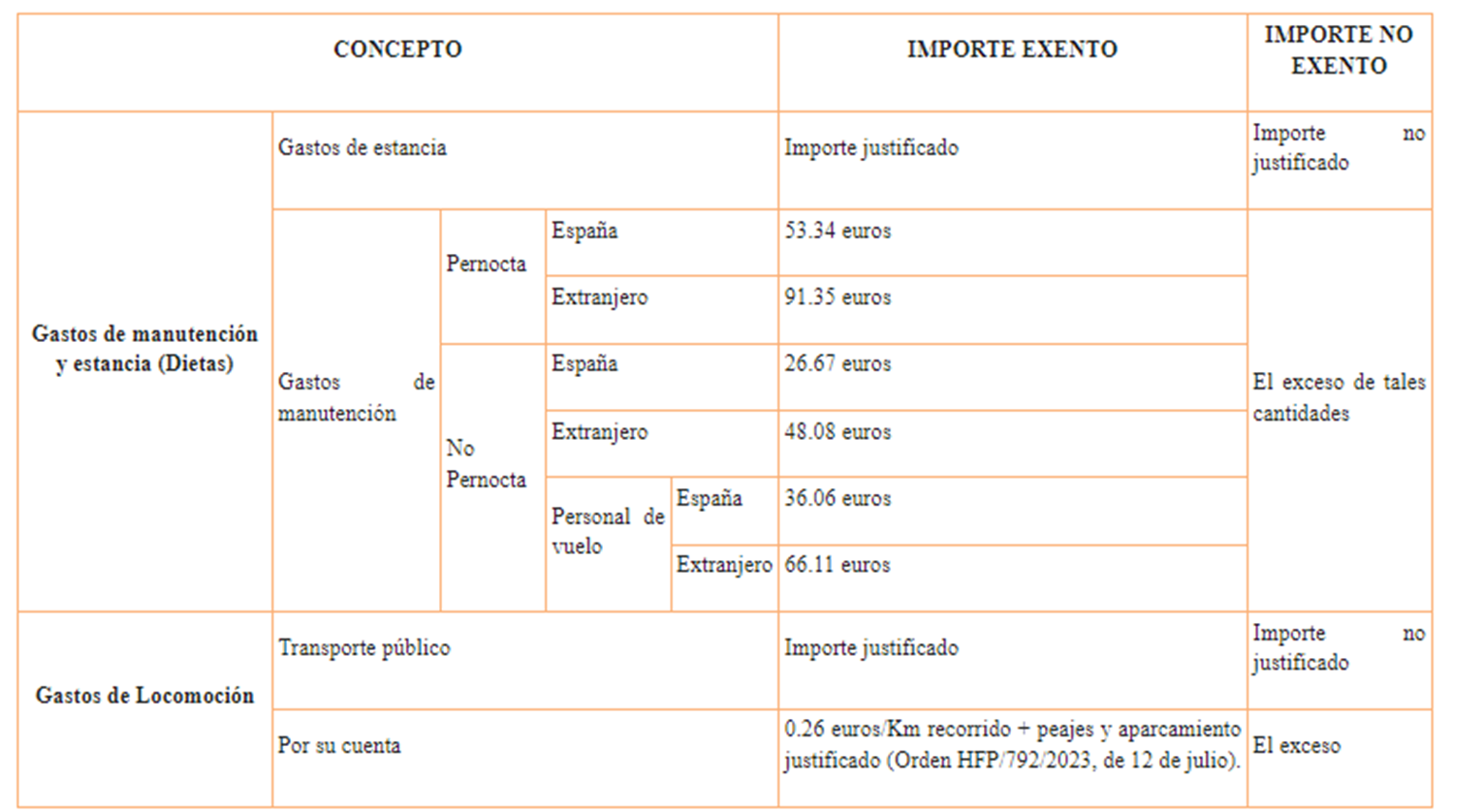 BASES DE COTIZACIÓN CONTINGENCIAS COMUNES 2024BASES DE COTIZACIÓN CONTINGENCIAS COMUNES 2024BASES DE COTIZACIÓN CONTINGENCIAS COMUNES 2024BASES DE COTIZACIÓN CONTINGENCIAS COMUNES 2024Grupo de CotizaciónCategorías ProfesionalesBases mínimaseuros/mesBases máximas
euros /mes1Ingenieros y Licenciados. Personal de alta dirección no incluido en el artículo 1.3.c) del Estatuto de los Trabajadores1.759,504.720,502Ingenieros Técnicos, Peritos y Ayudantes Titulados1.459,204.720,503Jefes Administrativos y de Taller1.269,304.720,504Ayudantes no Titulados1.260,004.720,505Oficiales Administrativos1.260,004.720,506Subalternos1.260,004.720,507Auxiliares Administrativos1.260,004.720,50Bases mínimaseuros/díaBases máximaseuros /día8Oficiales de primera y segunda42,00157,359Oficiales de tercera y Especialistas42,00157,3510Peones42,00157,3511Trabajadores menores de dieciocho años, cualquiera que sea su categoría profesional42,00157,35CONTRATO DE TRABAJO A TIEMPO PARCIALCONTRATO DE TRABAJO A TIEMPO PARCIALCONTRATO DE TRABAJO A TIEMPO PARCIALGRUPO COTIZACIÓNBASE MÍNIMA/HORA110,6028,7937,654 a 117,59TIPOS DE COTIZACIÓN (%)TIPOS DE COTIZACIÓN (%)TIPOS DE COTIZACIÓN (%)TIPOS DE COTIZACIÓN (%)TIPOS DE COTIZACIÓN (%)CONTINGENCIASEMPRESATRABAJADORESTOTALAccidentes de Trabajo y Enfermedades ProfesionalesComunes23,604,7028,30Tarifa Primas establecida en la disposición adicional cuarta Ley 42/2006, de 28 de diciembre, PGE 2007, en la redacción dada por la Disposición Final Quinta del RDL 28/2018 de 28 de diciembre (BOE del 29) siendo las primas resultantes a cargo exclusivo de la empresaHoras Extraordinarias Fuerza Mayor12,002,0014,00Tarifa Primas establecida en la disposición adicional cuarta Ley 42/2006, de 28 de diciembre, PGE 2007, en la redacción dada por la Disposición Final Quinta del RDL 28/2018 de 28 de diciembre (BOE del 29) siendo las primas resultantes a cargo exclusivo de la empresaResto Horas Extraordinarias23,604,7028,30Tarifa Primas establecida en la disposición adicional cuarta Ley 42/2006, de 28 de diciembre, PGE 2007, en la redacción dada por la Disposición Final Quinta del RDL 28/2018 de 28 de diciembre (BOE del 29) siendo las primas resultantes a cargo exclusivo de la empresaMecanismo Equidad Intergeneracional (MEI)0,580,120,7Tarifa Primas establecida en la disposición adicional cuarta Ley 42/2006, de 28 de diciembre, PGE 2007, en la redacción dada por la Disposición Final Quinta del RDL 28/2018 de 28 de diciembre (BOE del 29) siendo las primas resultantes a cargo exclusivo de la empresaDESEMPLEOEMPRESATRABAJADORESTOTALTipo General:
Contratación indefinida, incluidos los contratos indefinidos a tiempo parcial y fijos discontinuos, contratación de duración determinada en las modalidades de contratos de formación en alternancia, para la formación y aprendizaje, formativo para la obtención de la práctica profesional adecuada al nivel de estudios, de relevo, interinidad y contratos realizados con trabajadores que tengan reconocido un grado de discapacidad no inferior al 33%5,501,557,05Contrato duración determinada a tiempo completo o a tiempo parcial6,701,608,30FOGASA0,200,20Formación profesional0.600.100.70TOPES COTIZACIÓN DE ACCIDENTES DE TRABAJO Y ENFERMEDADES PROFESIONALESTOPES COTIZACIÓN DE ACCIDENTES DE TRABAJO Y ENFERMEDADES PROFESIONALESMÁXIMOMÍNIMO4.720,501.260,00